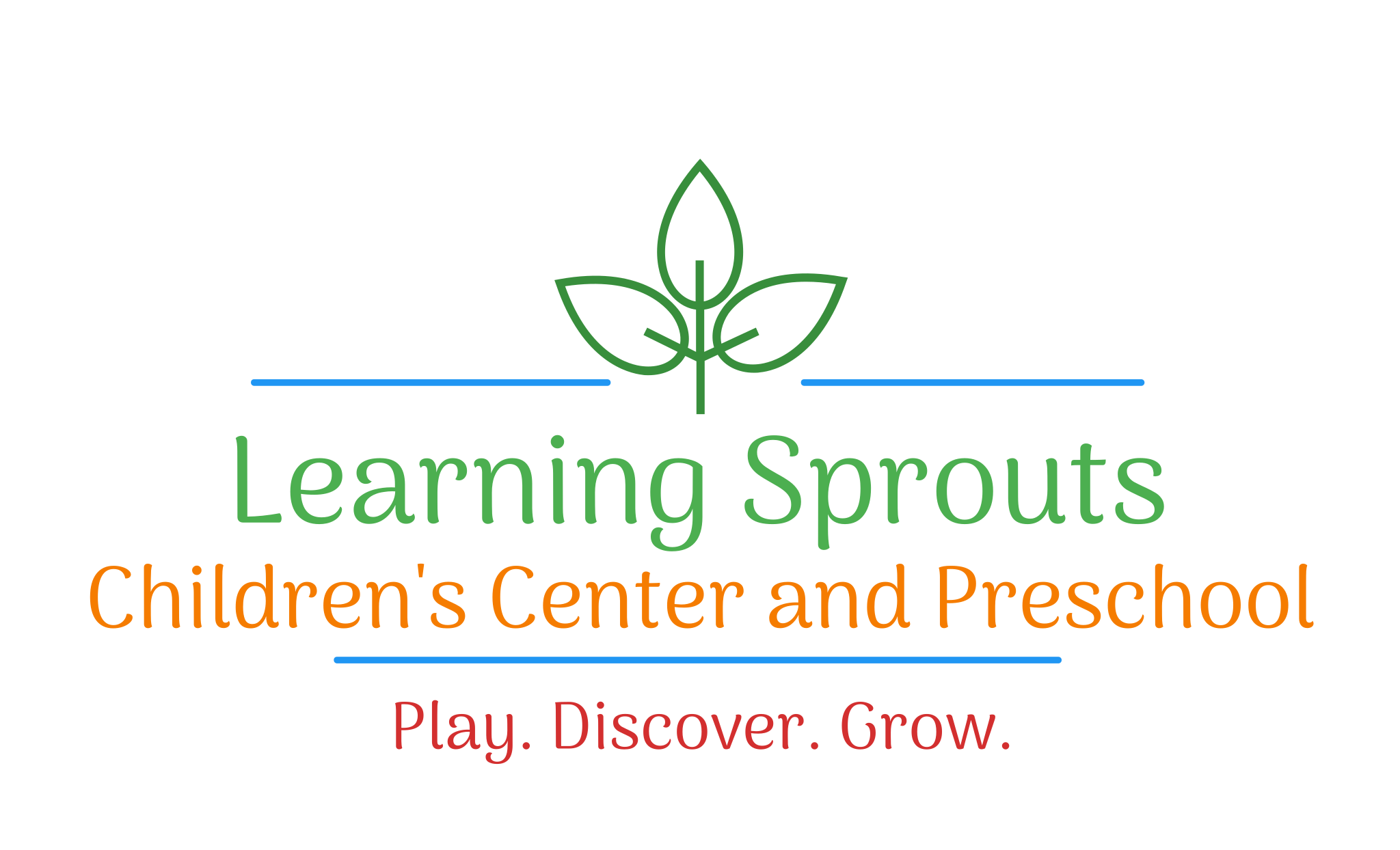 Summer Enrollment Application7/5/21-8/27/21 - July & August - 8 weeksChild’s Name:  ________________________________Parent’s Name(s):  ________________________________Email Address:  ________________________________Phone Number(s):  ________________________________Address:  	________________________________________________________________Child’s DOB:  ________________________________Child’s Age by 7/1/2021:  ___________ years _________ monthsFirst Choice:  _____ 2 Day Option:  T, Th - $360/month_____ 3 Day Option:  M, W, F - $480/month_____ 5 Day Option:  M-F - $650/monthHours: Toddler (15 months – 2.9) – 9:00-12:15Preschool 1 – 9:15-12:30Preschool 2/3  – 9:00-12:30  ** Please return this application with a $360 deposit (which will be applied to first month) to secure your child’s spot.**Week 1:  Happy 4th of July WeekWeek 2:  Under the Sea WeekWeek 3:  Farm WeekWeek 4:  Halloween in July WeekWeek 5:  Olympics WeekWeek 6:  Space WeekWeek 7:  Bugs, bugs, bugs WeekWeek 8:  Summer Fun Week